关于连云港市赣榆金成镍业有限公司申领《危险废物经营许可证》受理公示根据《危险废物经营许可证管理办法》（国务院第408号令）、《关于做好危险废物经营许可审批权限下放管理等工作的通知》（苏环办〔2016〕51号）、《关于完善危险废物经营许可审批权限下放管理工作的通知》（苏环办〔2016〕356号）及《关于印发〈连云港市危险废物经营许可证审批管理规程（试行）〉的通知》（连环发〔2016〕114号）等有关规定，连云港市金成镍业有限公司向我局申领《危险废物经营许可证》，经初步审核，该公司提交的书面材料基本齐全，我局依法受理，现予以公示。   联系电话：0518-85521876；85521729连云港市环境保护局                               2018年12月19日申请单位名称连云港市赣榆金成镍业有限公司经济性质有限责任公司注册地址赣榆区石桥镇企业代码913207076613422946经营场所地址赣榆区石桥镇固定资产总值1.68亿元注册资金1000万元法人代表谢家英成立时间2005年5月单位总人数90占地面积40500m2建筑面积26000m2申请经营废物情况废 物 名 称类别编号废物代码主要化学成分危险特性经 营 数量（吨/年）经营方式申请经营废物情况表面处理废物HW17336-054-17、336-055-17Ni、Fe、水、Cr等T10000综合利用申请经营废物情况表面处理废物HW17336-064-17Ni、Fe、水、Cr等T90000综合利用申请经营废物情况申请经营废物情况申请经营废物情况申请经营废物情况申请经营废物情况申请经营废物情况申请经营废物情况主要经营设施及设备名   称规格型号设计能力(吨/年)数量生产厂家/产地投运日期使用场所/用途主要经营设施及设备干燥窑Ф3.3×30m50万吨1河南洛阳2014.10干燥主要经营设施及设备回转窑Ф3.3×70m35万吨1河南洛阳2014.10烧结主要经营设施及设备铸锭机37m双链带5万吨1河南漯河2014.10铸锭主要经营设施及设备矿热炉Ф16.5×17m35万吨1甘肃兰州2014.10精炼主要经营设施及设备板式给料机40t/h1山东淄博2014.10输送主要经营设施及设备铲 车503临工集团2016.3配料输送主要经营设施及设备主要经营设施及设备废物的包装、收集（详见申报材料）废物包装形式吨袋（1.5吨/个）包装容器数量5000个废物收集工具、设施装载机、汽车废物的运输（详见申报材料）废物运输方式汽运2、现有运输工具数量和资质（或租用运输工具的来源、数量、资质）租用连云港交运物流有限公司运输车辆16辆；该公司具有经营性道路危险货物运输（3类、危险废物）（剧毒化学品除外）资质。废物运输时的应急方案和工具方案：若发生泄漏及时收容，清理泄漏区的表土与污泥一起进厂区进行综合利用工具：铁铲、叉车、吨袋等废物的贮存/暂存（详见申报材料）废物贮存/暂存方式吨袋包装，在厂区危险废物仓库暂存废物贮存场所情况简述危险废物贮存场所建筑面积约5266.77平方米，采取了“防雨、防渗漏”等五防措施进行处理，进出口设有探头，张贴明显的标识标签，危险废物分类堆放废物的预处理（详见申报材料）废物预处理工艺污泥与石灰混合搅拌废物预处理设施、设备装载机废物处置工艺及设备、设施1、废物处置工艺（详见申报材料）2、废物处置设备、设施（详见申报材料）污染防治措施及防治效果（详见申报材料）1、污染物产生情况干燥窑、回转窑和矿热炉产生的烟气矿热炉冶炼过程产生矿渣水煤气发生炉产生煤渣职工生活产生生活污水，运输车辆清洗产生洗车废水2、污染防治设施及工作原理干燥窑、回转窑、矿热炉烟气G1采用布袋除尘+脱硫塔处理矿热炉烟气G2采用间接水冷+布袋除尘器+脱硫塔处理回转窑卸料粉尘废气G3采用布袋除尘冶炼废渣外售给水泥厂综合利用，煤渣外售生活污水接管进石桥镇污水处理厂处理，洗车废水经沉淀后回用于洗车，污泥进入生产系统处理。3、污染防治效果（监测数据） 各污染物能达标排放预防和处理污染事故和其它突发性事件的方案和资金保障计划（详见申报材料废物分析的主要仪器、设备及分析项目电子天平：FA2004；Max：200g；d:0.1mg；e:10d723可见风光光度计；电阻炉；碳硫分析仪KSY-D-6电热恒温鼓风干燥箱201A-6  220V  1.6千瓦；电子万用炉2000W;台钻2516A；天平秤：500g；马弗炉；制样粉碎机FM  380V 1.1KW 130kg安全、保卫措施专人保管、暂存库上锁、视频探头24小时监控内部检查监督管理措施危险废物易发生泄露的区域是否存在泄露；危废利用设施及附属设备是否存在泄露和无组织排放；   防火通道是否畅通；污染防治设施是否正常运行；危险废物贮存场所是否存在分类不规范现象。人员培训及持证上岗情况定期对员工培训危险废物管理法律、法规与标准；危险废物基本知识；危险废物管理制度和操作规程；正确使用、维护危险废物危害防护设备及个人防护用品；发生事故时的应急救援措施；厂部、车间之间、车间内部的职工调动教育；对培训合格的工人发放合格证，所有职工必须持合格证上岗。意外突发事故应急措施泄漏污泥及时进行收容、清理环境监测措施安装在线监控设备，对烟气进行在线监测发生意外突发事件，消除污染的资金保障措施每年提取生产利润3%作为应急保障基金，存放专户保管，以备急用周边环境简述及地理位置图项目位于石桥镇工业集中区，项目北侧为石黑线，路对面为工业用地，西侧为连云港强连铁塔有限公司，东侧为园区道路、路东为水泥制品厂，南侧为桃园。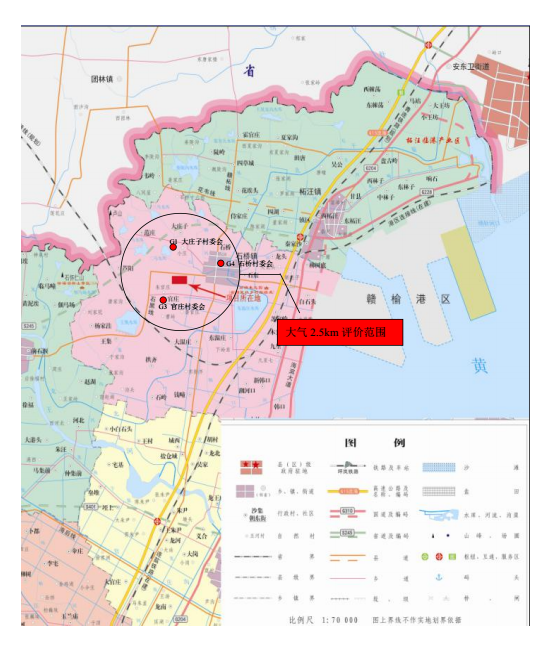 厂区布局说明及平面布置图目办公区规划位于厂区东北侧，危险废物仓库位于厂区东侧，红土镍矿暂存场位于厂区东南侧，回转窑、矿热炉等设施位于厂区中部，渣场位于厂区西部。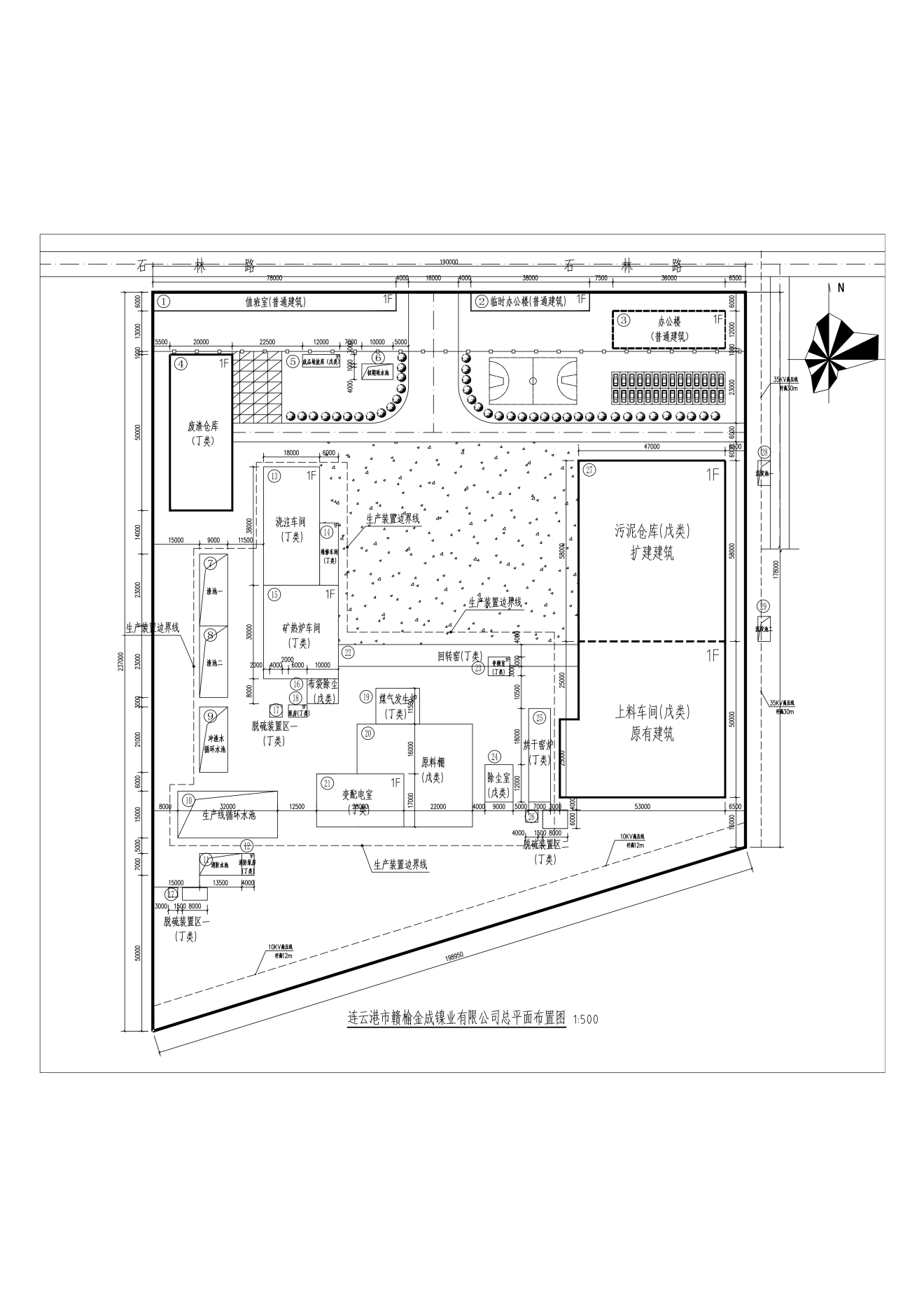 